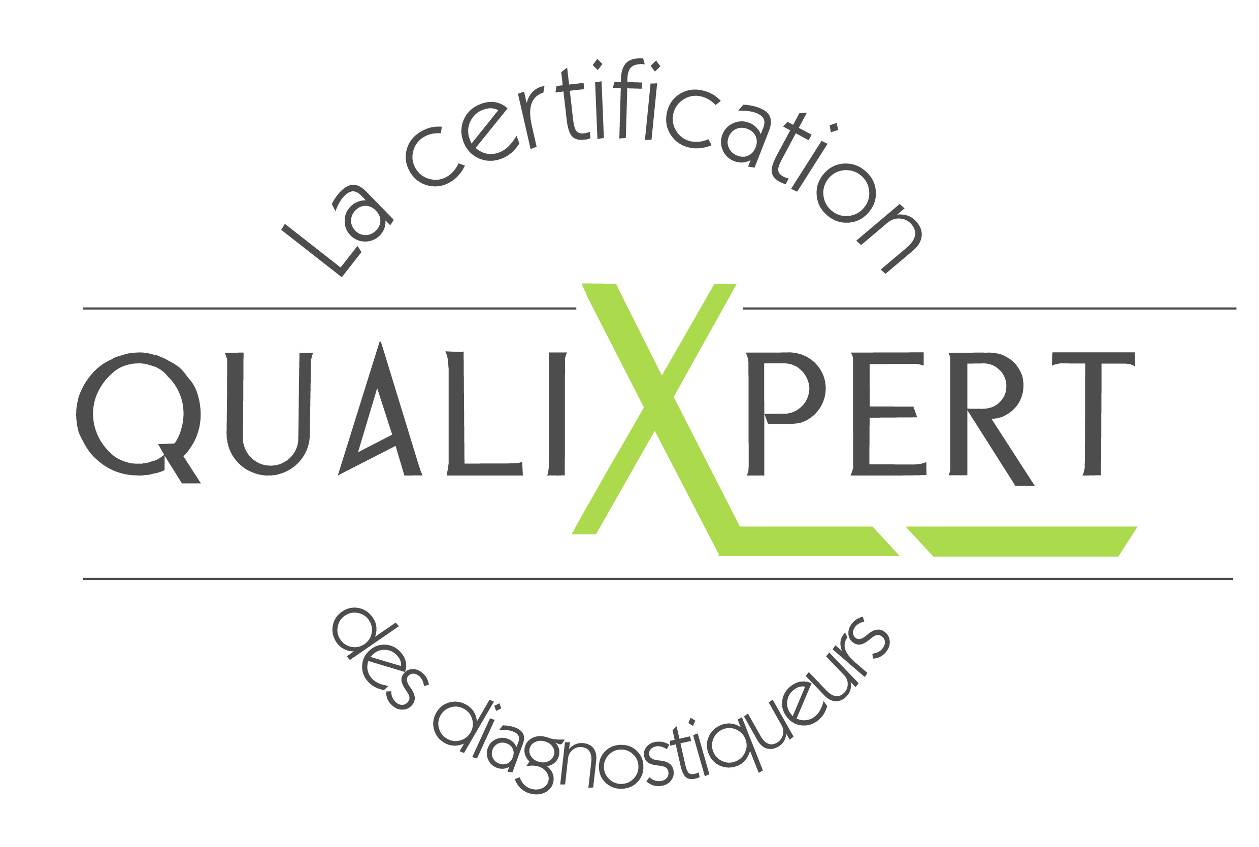 Madame, Monsieur,Vous venez de faire appel à nos services dans le cadre de la certification de compétences des diagnostiqueurs.Dans le but de mieux cerner les besoins et attentes de nos clients, vous trouverez ci-dessous un questionnaire qui pourrait nous aider à identifier de nouveaux axes d’amélioration de nos prestations.Nous vous remercions d’avoir bien voulu prendre le temps de répondre à ce questionnaire.Toute l’équipe QUALIXPERT vous remercie de la confiance que vous lui accordez.IDENTIFICATION SESSIONIDENTIFICATION SESSIONIDENTIFICATION SESSIONIDENTIFICATION SESSIONDate sessionLieuCycle Certification Initiale          Recertification Certification Initiale          Recertification Certification Initiale          RecertificationDomaine(s) Amiante sans mention Amiante avec mention Plomb sans mention Plomb avec mention DPE individuel DPE tous types de bât. DPE GUADELOUPE DPE MARTINIQUE Termites métropole Termites DOM Sécurité gaz Sécurité électrique Champignons lignivores et insectes à larves xylophages dans le bâtiCANDIDATURECANDIDATURECANDIDATURECANDIDATURECANDIDATURECANDIDATURE3210CommentairesClarté du dossier de candidature et des documents annexesDélai de traitementAccueil et réactivité du personnelEXAMENEXAMENEXAMENEXAMENEXAMENEXAMEN3210CommentairesQualité de l’accueil le jour de l’examenAdéquation contenu de l’examen théorique / domaine considéréAdéquation contenu de l’examen pratique / domaine considéréRôle de l’examinateur et son respect de l’impartialitéDélai de traitement des résultatsSUGGESTIONSSUGGESTIONSSUGGESTIONSSUGGESTIONSSUGGESTIONSSUGGESTIONS